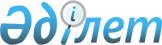 О повышении ставок единого земельного налога и базовых ставок земельного налога на не используемые в соответствии с земельным законодательством Республики Казахстан земли сельскохозяйственного назначения в Макатском районе
					
			Утративший силу
			
			
		
					Решение Макатского районного маслихата Атырауской области от 30 января 2018 года № 152-VI. Зарегистрировано Департаментом юстиции Атырауской области 22 февраля 2018 года № 4063. Утратило силу решением Макатского районного маслихата Атырауской области от 28 сентября 2020 года № 402-VI (вводится в действие по истечении десяти календарных дней после дня его первого официального опубликования)
      Сноска. Утратило силу решением Макатского районного маслихата Атырауской области от 28.09.2020 № 402-VI (вводится в действие по истечении десяти календарных дней после дня его первого официального опубликования).
      В соответствии с пунктом 5 статьи 509, пунктом 3 статьи 704 Кодекса Республики Казахстан от 25 декабря 2017 года "О налогах и других обязательных платежах в бюджет" (Налоговый кодекс), статьей 6 Закона Республики Казахстан от 23 января 2001 года "О местном государственном управлении и самоуправлении в Республике Казахстан" и статьей 27 Закона Республики Казахстан от 6 апреля 2016 года "О правовых актах", районный маслихат РЕШИЛ:
      1. Повысить ставки единого земельного налога и базовые ставки земельного налога в десять раз на не используемые в соответствии с земельным законодательством Республики Казахстан земли сельскохозяйственного назначения в Макатском районе.
      2. Контроль за исполнением настоящего решения возложить на постоянную комиссию районного маслихата по вопросам экономики и бюджета, промышленности, развития предпринимательства и соблюдения законности (Б. Амангалиев).
      3. Признать утратившим силу решение районного маслихата от 13 декабря 2016 года № 82-VI "О повышении ставок единого земельного налога и базовых ставок земельного налога на не используемые в соответствии с земельным законодательством Республики Казахстан земли сельскохозяйственного назначения в Макатском районе" (зарегистрировано в реестре государственной регистрации нормативных правовых актов за № 3754, опубликовано 18 января 2017 года в эталонном контрольном банке нормативных правовых актов Республики Казахстан).
      4. Настоящее решение вступает в силу со дня государственной регистрации в органах юстиции, вводится в действие по истечении десяти календарных дней после дня его первого официального опубликования.
					© 2012. РГП на ПХВ «Институт законодательства и правовой информации Республики Казахстан» Министерства юстиции Республики Казахстан
				
      Председатель очередной ХХІІ
сессии районного маслихата

А. Кабдолов

      Секретарь районного маслихата

К. Исмагулов
